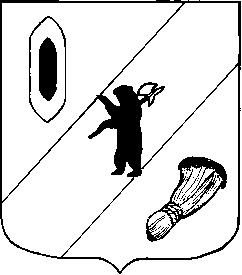 АДМИНИСТРАЦИЯ  ГАВРИЛОВ-ЯМСКОГОМУНИЦИПАЛЬНОГО  РАЙОНАПОСТАНОВЛЕНИЕ21.10.2016 №  1136Об утверждении схемы водоснабжения и водоотведения Шопшинского сельского поселенияГаврилов-Ямского муниципального районаВ соответствии с Федеральным законом от 06.10.2003 № 131-ФЗ «Об общих принципах организации местного самоуправления в Российской Федерации», Федеральным законом от 07.12.2011 № 416-ФЗ «О водоснабжении и водоотведении»  и руководствуясь статьей 26 Устава муниципального района,АДМИНИСТРАЦИЯ МУНИЦИПАЛЬНОГО РАЙОНА ПОСТАНОВЛЯЕТ:1. Утвердить прилагаемую схему водоснабжения и водоотведения Шопшинского сельского поселения Гаврилов-Ямского муниципального района (Приложение).2. Определить на территории Шопшинского сельского поселения гарантирующие организации по водоснабжению и водоотведению:-  с. Шопша, д. Шалаево – Шопшинское МУП ЖКХ;- с. Ильинское – Урусово, с. Заречье – Великосельское МП ЖКХ;- ОКУ-3 – ПАО «Ростелеком».3. Контроль за исполнением настоящего постановления возложить на   заместителя Главы Администрации муниципального района Таганова В. Н.4. Опубликовать настоящее постановление в официальном печатном источнике и разместить на официальном сайте Администрации муниципального района в сети Интернет.5. Постановление вступает в силу с момента опубликования.Глава Администрациимуниципального района                                            		В.И.Серебряков